济宁市人事代理招聘，“报名及资格审查”材料说明。1、国家承认的历年学历和学位证书、专业技术职务资格证书、身份证原件及复印件，证书中的专业要符合岗位专业要求。学信网有效期内的在线验证报告（历年来取得的学历认证）；2、全日制普通高校应届毕业生应聘的，提交就业推荐表（注意内容应提及研究方向，且与应聘岗位研究方向一致）； 3、有工作经历者应聘的，提交所学专业工作经历（曾在多个单位就职的需分别开具证明）：“个人工作简历”按如下格式打印，加盖公章。举例：                        某某某工作简历某某某，女，身份证号XXXX。XXXX年X月至XXXX年X月在我单位XX科从事XXXX工作。特此证明。                                     单位名称（单位公章或人事部门章）                                       年  月  日4、《山东省医学科学院第三附属医院应聘报名登记表》一式两份（电子版填写，反正面打印，并在第5条网上个人信息登记中上传），请将1寸近期免冠照片电子版嵌入至对应栏。5、微信扫描二维码登记报名人员基本信息。可添加至微信收藏夹或再次扫描该二维码，可多次进行编辑、修改。填报时务必拉到页面最底端点击“提交”方能保存！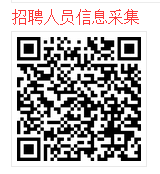 